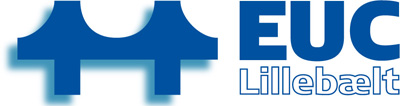 2013-04-09Pressemeddelelse.Imponerende præstationer af Transportlærlinge fra EUC Lillebælt.Traditionen tro deltager lærlinge fra EUC Lillebælts Transportafdeling hvert år ved DM for Transportlærlinge. Transportbranchen har valgt at afholde sine egne ”Skills”, blandt andet grundet meget pladskrævende øvelser. I år blev dette DM afholdt på Transportmessen i Herning, lørdag d. 6 april.Konkurrencen er delt i to, én for chaufførlærlinge og én for lagerlærlinge. Hver transportskole stiller med hold på 4 elever i hver gruppe. Arrangementet forestås af branchen ved Transporterhvervets Uddannelser (TUR) i samarbejde med de deltagende skoler. Det sene forår til trods blev vi velsignet med et rimeligt vejr, lidt koldt men med masser af sol og rigtig mange tilskuere.EUC Lillebælt deltog som sagt med 4 chaufførlærlinge og 4 lagerlærlinge. Alle klarede sig godt og præsterede i den absolut bedste ende af skalaen, men specielt chaufførlærlingene brillerede ved suveræne toppræstationer. Dette resulterede i, at lærlingene i den samlede stilling tog både Guldmedaljen og Bronzemedaljen og dertil et utal af disciplinmedaljer. Chaufførerne konkurrerer i 5 discipliner: Teoretisk viden, Manøvrering med vogntog (forvogn/hænger), Manøvrering med trækker/sættevogn, Krankørsel samt Lastfordeling og lastsikring.Resultaterne blev således:Simon Søgaard Petersen, Horsens, i lære hos Øster Snede Godstransport (ØSG), Taulov afdeling: Danmarksmester Chauffør 2013 (i suveræn stil) – desuden guld i Lastfordeling, sølv i Manøvrering med vogntog og guld i Manøvrering med trækker/sættevognCasper Kjær Korntved, Holsted, i lære hos Godstransporten i Kolding: Samlet bronzemedalje samt sølv i Lastsikring, bronze i Manøvrering med trækker/sættevogn og bronze i Teoretisk viden.Rasmus Jakobsen, Gram, i lære hos K. Hansen Transport i Vejen, en samlet 4. plads samt guld i Teoretisk viden.Asbjørn Æbelø Nielsen, Middelfart, i lære hos Post Danmark, Sydjyllands Postcenter i Fredericia: En samlet 7. plads, sølv i Manøvrering med trækker/sættevogn og bronze i Manøvrering med vogntog.Ovenstående pragtpræstationer skal selvfølgelig ses i det det perspektiv, at de er opnået i benhård konkurrence mellem Danmarks 34 allerdygtigste chaufførlærlinge. Derfor kan både EUC Lillebælt, Transportbranchen, de arbejdsgivere, der lægger ryg til lærlingenes praktiske uddannelse, og naturligvis lærlingene selv være meget stolte af disse resultater, der til tider nærmede sig ren ”opvisning”. Lagerlærlingene leverede også en rigtig fin præstation, som dog mere kom til udtryk ved en fin holdpræstation, hvor de 4 lærlinge som hold klarede en fornem 2-plads. Samtidig klarede de alle, den hårde konkurrence til trods, at placere sig i den bedste halvdel af feltet. Der konkurreres også her i 5 discipliner: Teoretisk viden, Varesalg, Manøvrering med Gaffeltruck (langgods), Præcisionskørsel med Gaffeltruck og Stuvning af gode i container. Lagerholdet bestod af:Jack Eis Larsen, Fredericia, i lære hos Lemvigh-Müller i Kolding: Samlet 4. plads, en guldmedalje i Varesalg og en sølvmedalje i Manøvrering med gaffeltruck (langgods).Casper Maiens Knudsen, Kolding, i lære hos Würth  Danmark i Kolding.Casper Arndt, Bramdrupdam, i lære hos Otto Schachner, Fredericia.Thomas Ricken Gjødsbøl, i lære hos Maskinhandler Indkøbsringen, Vejle. Så selv om Transportbranchen oplever hårde tider, ja, så giver sådan en dag håb for fremtiden. Man ser tydeligt, at hvis branchen vælger de rigtige lærlinge, og arbejdsgiverne forstår at prioritere lærlingenes praktiske uddannelse, så nytter det også noget. Så fra skolen EUC Lillebælt i Fredericia ønsker vi et stort tillykke til lærlingene - de kan være stolte - og ikke mindst til deres arbejdsgivere, der jo har en stor andel i denne succes.Diverse billeder med forklarende tekst vedhæftet.På vegne af EUC Lillebælt, Lasse Kaasgaard. (Ønskes yderligere info, står jeg naturligvis til rådighed).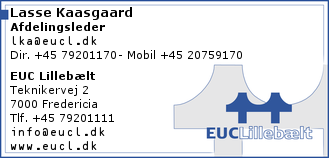 